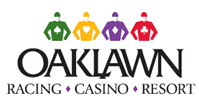 -RULES-“All Shook Up” Social Media Ticket GiveawayJuly 2022OVERVIEWThe “All Shook Up Ticket Giveaway” is a Facebook contest designed to give away four concert tickets and two Fandango gift cards to two lucky winners. Each lucky winner will receive two tickets to the Million Dollar Reunion concert at Oaklawn on July 2 and one Fandango gift card for the new “Elvis” movie. For full contest details, see the Official Contest Rules .ELIGIBILITYThis contest is open to Facebook users 18 years of age or older. Employees of Oaklawn Racing Casino Resort and their families are prohibited from entering this contest. Employees of Oaklawn contract vendors and their families are also prohibited from entering this contest. Limit one entry per user account. HOW TO QUALIFYThe contest officially starts at 9 a.m. on Monday, June 27 and ends at 11:59 p.m. on Thursday, June 30. A contest entry post describing the contest, as well as a link to the Official Contest Rules, will be made at the start of the contest. To enter, contestants will comment on our contest-entry post and let us know they want to go to the Million Dollar Reunion concert.DRAWING WINNER SELECTION Step 1: Create Master List of Unique Entries Oaklawn will create a list featuring all Facebook users who commented on the contest-entry post. Each entrant will be assigned a number chronologically. Step 2: Google Random Number Generator  Oaklawn will use Google’s random number generator, setting minimum and maximum values based on the amount of unique entries. Four numbers will be generated randomly. The first two will correspond with winning entries in the list. The second set of two will serve as backup winners in the event that a prize is not claimed.Step 3: Contact Winners. Winners will be announced in a winner-reveal post on Friday, July 1. Contest winners will be contacted via Direct Message on Facebook on Friday, July 1. After being contacted, winners will have three hours to claim their prize with a follow-up message. Oaklawn will also publish a post congratulating the contest winners. Any winners who fail to claim their prize will be substituted with a backup winner, and so on, until all prizes are awarded.Winners can pick up their tickets and gift card at Will Call on day of the show Saturday, July 2nd.MISCELLANEOUSContest prizes are awarded in “as is” condition. Prizes may not be substituted for another or for monetary value. Prize includes admission only. Travel expenses are not included. Winners understand and agree that they are responsible for any and all taxes incurred on prizes received. Winners may be required to complete a W9 form prior to receiving their prize. In the event that a winner chooses not to accept a prize, he or she forfeits all claim to that prize. Oaklawn has the right at its discretion to award that prize to another entrant. No prize substitution by the winner is permitted. No purchase necessary. By participating, the entrant agrees to be bound by these Official Rules. Entries not in compliance with these Official Rules shall be null and void. Oaklawn Racing Casino Resort may request and/or require winners to complete and return a Liability Release and a Publicity Release as a condition of accepting any prize package. By participating in this promotion, participants are giving consent for their image to be recorded for use in any and all media, whether now known or hereafter devised. Oaklawn, whose decisions are final, administer contest and prize drawings.  Guest must show valid, unexpired, acceptable ID to participate and receive prizes. Oaklawn Team Members are not eligible to participate in this event. 